1. Mogu li biti unutrašnji uglovi četvorougla sledećih mera: 50°, 80°, 120°, 110°?dane2. Mogu li biti unutrašnji uglovi četvorougla sledećih mera: 120°, 60°, 110°, 80° ?neda3. Obeleži one četvorouglove kod kojih su sva 4 unutrašnja ugla međusobno jednaka:KvadratParalelogramTrapezRombPravougaonik4. Obeleži one četvorouglove kod kojih su sva 4 spoljašnja ugla međusobno jednaka:KvadratParalelogramTrapezRombPravougaonik5. α=86°, γ=47°, δ=105°. β=?°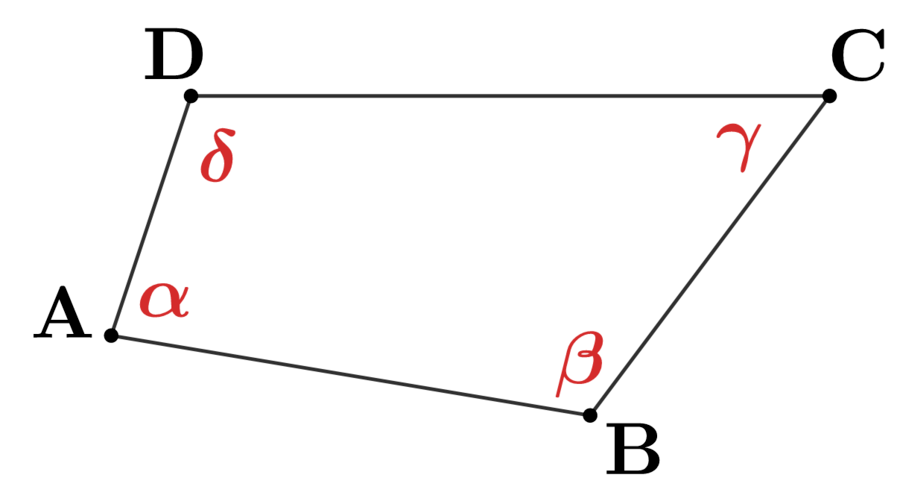 1431321521226. β=115°, γ=39°, δ=141°, α=?°654387767. α=101°, β=126°, γ=55°, δ1=?°10298761228. α=109°, β=129°, δ=73°, γ1 =?°9. Odaberi tačne iskaze:Svaki paralelogram je romb.Pravougaonik je kvadrat čije su sve 4 stranice jednake dužine.Svaki pravougaonik je paralelogram.Romb je paralelogram čije su sve 4 stranice jednake dužine.10. Dijagonale paralelograma se međusobno polove.netačnotačno11. Dopuni rečenicu odgovarajućim pridevom: _____________________ uglovi paralelograma su jednaki.12. Dopuni rečenicu odgovarajućim pridevom: Susedni uglovi paralelograma su _______________________.13. Neka je četvorougao ABCD trapez. Stranicu AB sa slike nazivamo: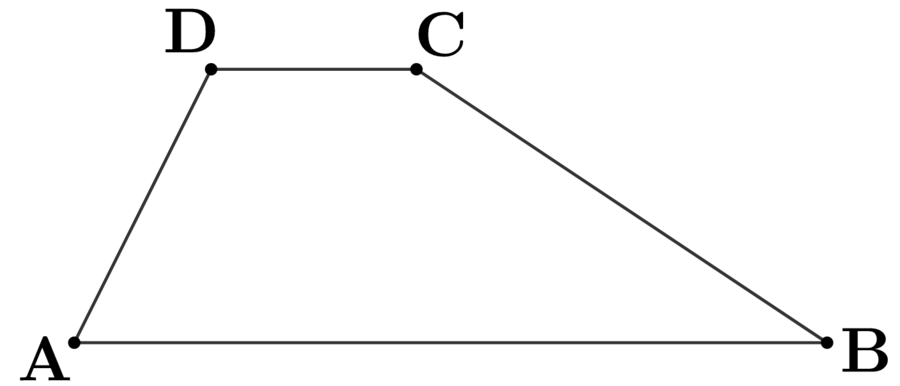 14. Neka je četvorougao ABCD trapez. Stranicu BC sa slike nazivamo:15. Odaberi NETAČNE iskaze:Pravougli trapez ima tačno jedan prav ugao.Jednakokraki trapez ima sve 4 stranice jednake dužine.Dijagonale pravougaonika su međosobno jednake dužine.Dijagonale romba se polove pod pravim uglom.16. Odredi meru oštrog ugla paralelograma čiji je jedan unutrašnji ugao 126° .78100575417. Odredi meru tupog ugla paralelograma čiji je jedan unutrašnji ugao 64°.116989310618. Neka je četvorougao ABCD trapez. α+δ=90°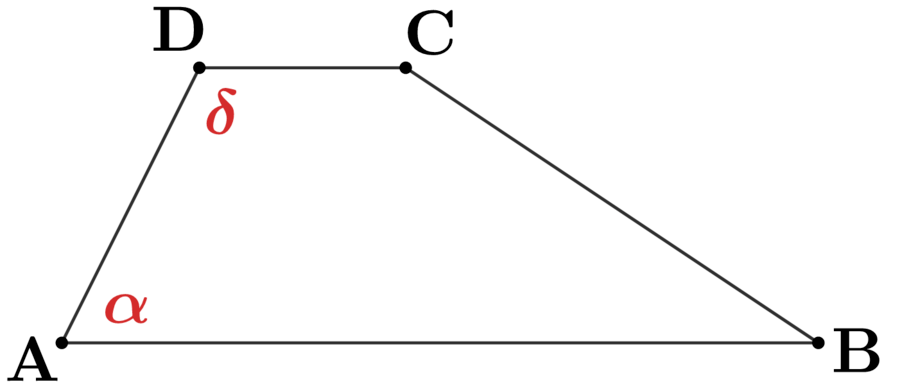 tačnonetačno19. Jedan unutrašnji ugao romba je 5 puta veći od njemu susednog ugla. Kolika je mera ta dva ugla?180 i 30120 i 40150 i 50150 i 3020. Jedan unutrašnji ugao romba je 8 puta veći od njemu susednog ugla. Odredi mere ta dva ugla.180 i 20160 i 30160 i 50160 i 2021. Unutrašnji uglovi na dužoj osnovici trapeza su 57° i 61°. Odredi mere preostala dva unutrašnja ugla tog trapeza.123 i 119140 i 119223 i 119123 i 90